                            Российская Федерация          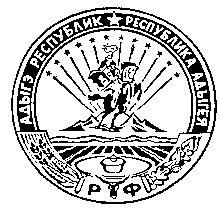 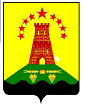                               Республика Адыгея                        Совет народных депутатов                     муниципального образования               «Дукмасовское сельское поселение»х.Дукмасов                                                                                                          09.07.2013г.                                                                                                                  № 44РЕШЕНИЕ                      Восьмой  сессии  третьего созыва  Совета народных депутатовмуниципального образования «Дукмасовское сельское поселение» О внесении изменений и дополнений в Решение Совета                                                                            народных   депутатов   муниципального   образования                                                                           «Дукмасовское  сельское  поселение» № 169/1 от 01.08.2011г.                                                                                 Об утверждении Положения «О порядке исчисления стажа                                                             муниципальной службы в органах местного самоуправления                                                     муниципального  образования «Дукмасовское сельское поселение»
          На основании Протеста Прокуратуры Шовгеновского района за исх. № 7/3-2013 от 24.06.2013г., в соответствии с Законом Республики Адыгея  № 184 от 06.05.2013г. «О  порядке  исчисления  стажа муниципальной  службы и  зачета  в  него  иных  периодов  трудовой  деятельности», Совет народных депутатов муниципального образования Дукмасовского сельского поселения  РЕШИЛ:               
        1. Внести в решение Совета народных депутатов муниципального образования «Дукмасовское сельское поселение следующие изменения и дополнения:
        1.1. В преамбуле  слова «Закон Республики Адыгея  № 235 от 04.07.2004г. « О порядке установления стажа муниципальной службы муниципального служащего в Республике Адыгея», заменить словами  «Закон Республики Адыгея  № 184 от 06.05.2013г. «О  порядке  исчисления  стажа муниципальной  службы и  зачета  в  него  иных  периодов  трудовой  деятельности».      2. Внести в Положение  «О порядке исчисления  стажа муниципальной службы в органах местного самоуправления муниципального образования «Дукмасовское сельское поселение» следующие изменения и дополнения:     2.1. В части 1 пункта 1.3 второй абзац изложить в новой редакции                                                           «- Закон Республики Адыгея  № 184 от 06.05.2013г. «О  порядке  исчисления  стажа муниципальной  службы и  зачета  в  него  иных  периодов  трудовой  деятельности» .                                                                                                             2.2. Часть 2 пункт 2.1 дополнить абзацами следующего содержания:                                               «-периоды замещения отдельных должностей, указанных в перечне должностей,»,                                                                                                                             «-периоды службы (работы)  которые включаются в стаж государственной гражданской службы для назначения пенсии за выслугу лет федеральных государственных гражданских служащих, утвержденных Указом Президента Российской Федерации от 20 сентября 2010 года № 1141 "О перечне должностей, периоды службы (работы) в которых включаются в стаж государственной гражданской службы для назначения пенсии за выслугу лет федеральных государственных гражданских служащих" по письменному заявлению гражданина на основании решения органа местного самоуправления муниципального образования  принятого по представлению комиссии по исчислению стажа муниципальной службы муниципального образования «Дукмасовское сельское поселение».».        2. Обнародовать настоящее решение.         3. Настоящее решение вступает в силу со дня его обнародования.

Глава муниципального образования                                                                                            «Дукмасовское сельское поселение»                                               В.П.Шикенин